Supplementary Information for the article “Intermolecular interactions, spectroscopic and theoretical investigation of 4-aminoacetophenone” by Mariana Rocha1, Alejandro Di Santo1, Aída Ben Altabef1,+ and Diego M. Gil1,+,*Figure S1: Dipolar moment vector for PAAP at B3LYP/6-311++G(d,p) level.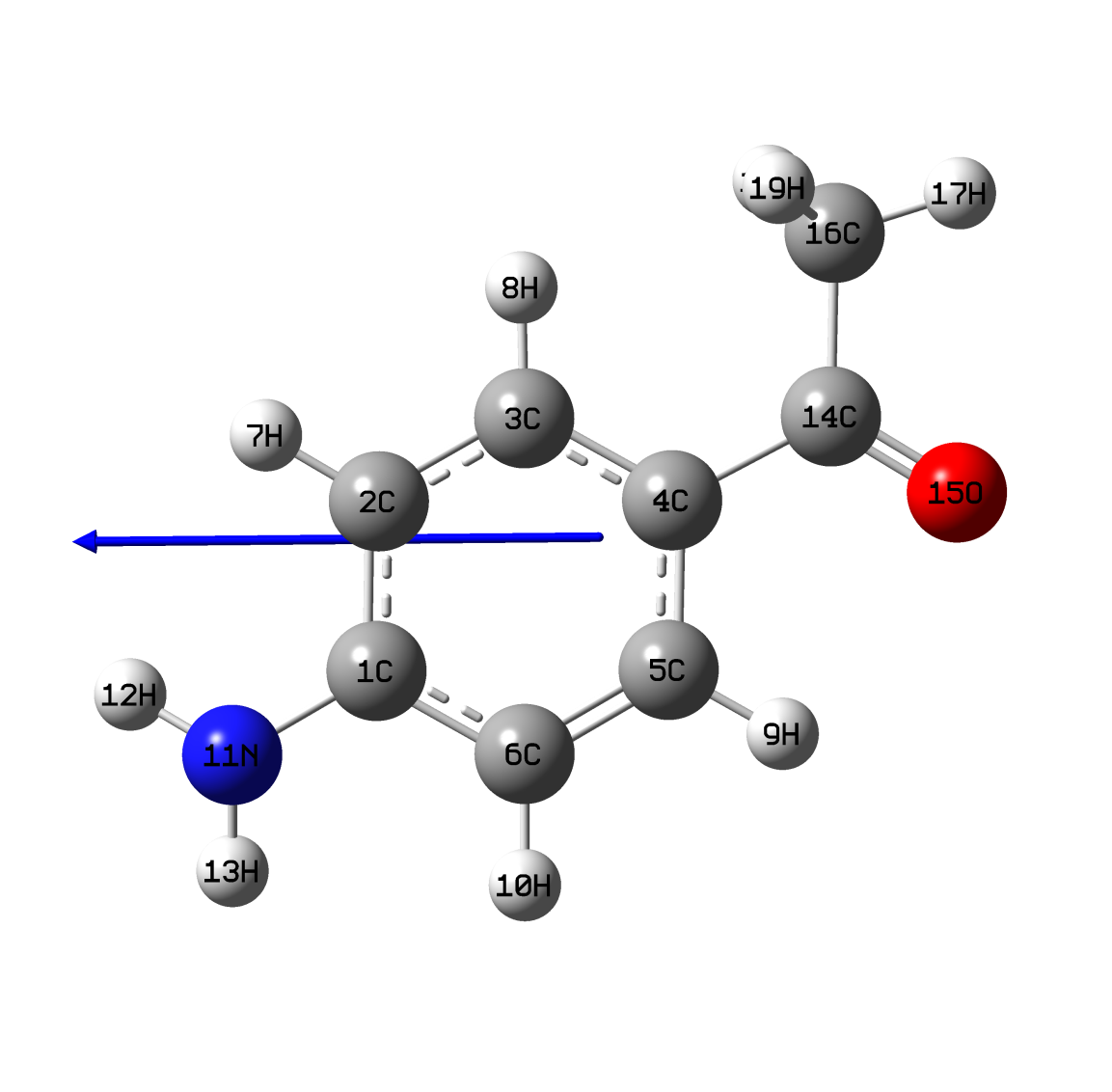 Figure S2: Optimized molecular structure of a dimer structure of PAAP calculated at B3LYP/6-311++G(d,p) level of theory.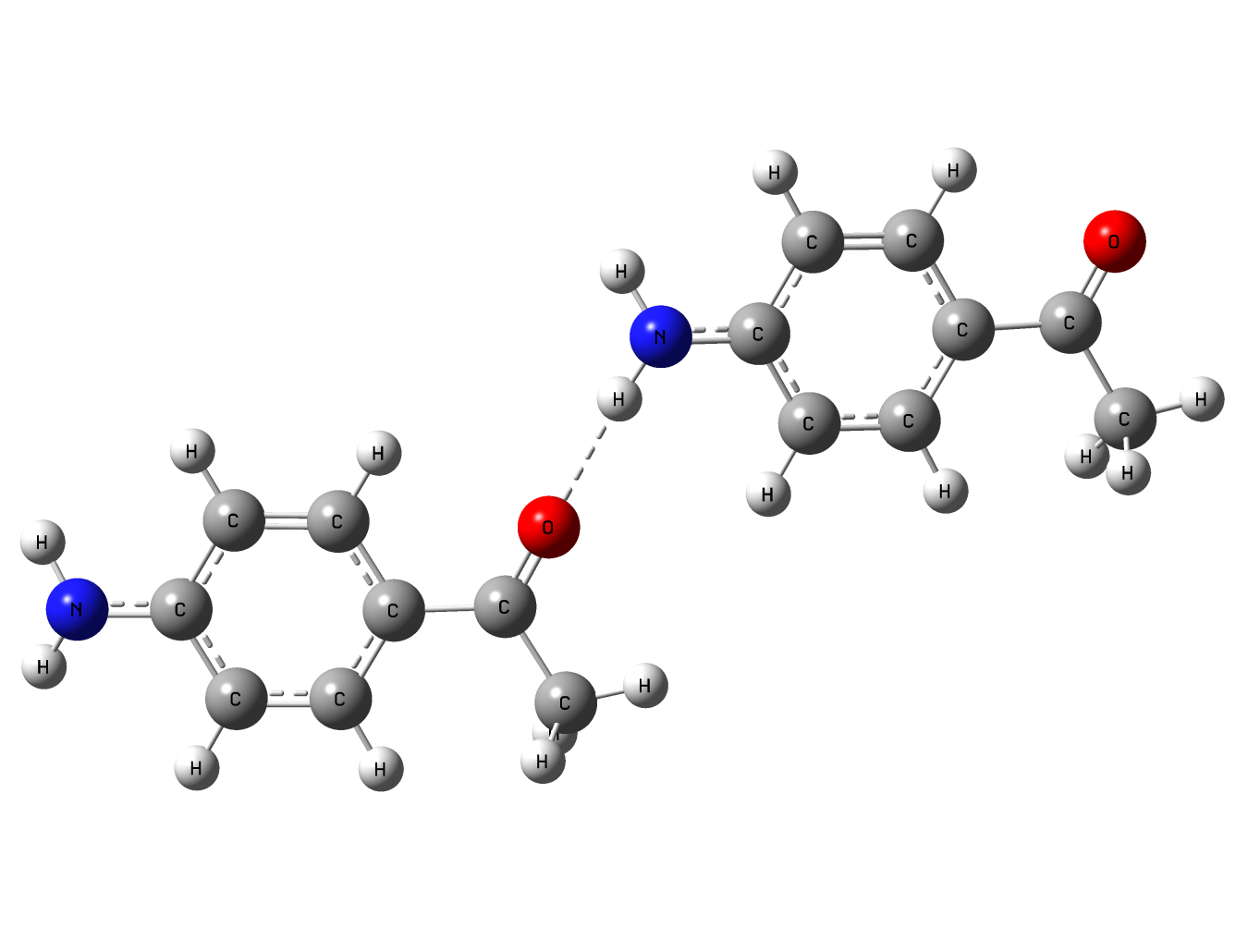 Figure S3: Molecular graph of 4-aminoacetophenone molecule calculated at B3LYP/6-311++G(d,p) approximation using AIM program.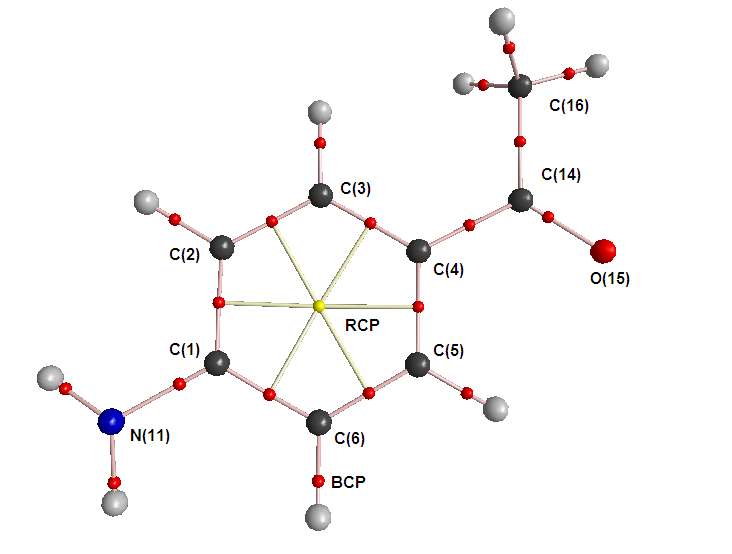 Figure S4: AIM Molecular graph of a dimer structure of PAAP.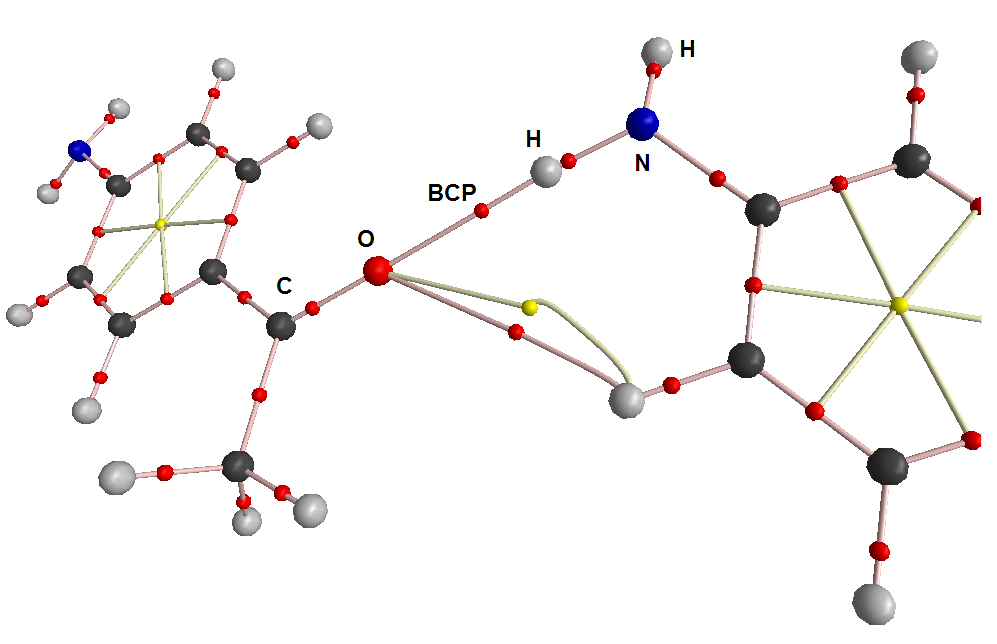 Figure S5: MEP plot for PAAP computed at B3LYP/6-311++G(d,p) approximation.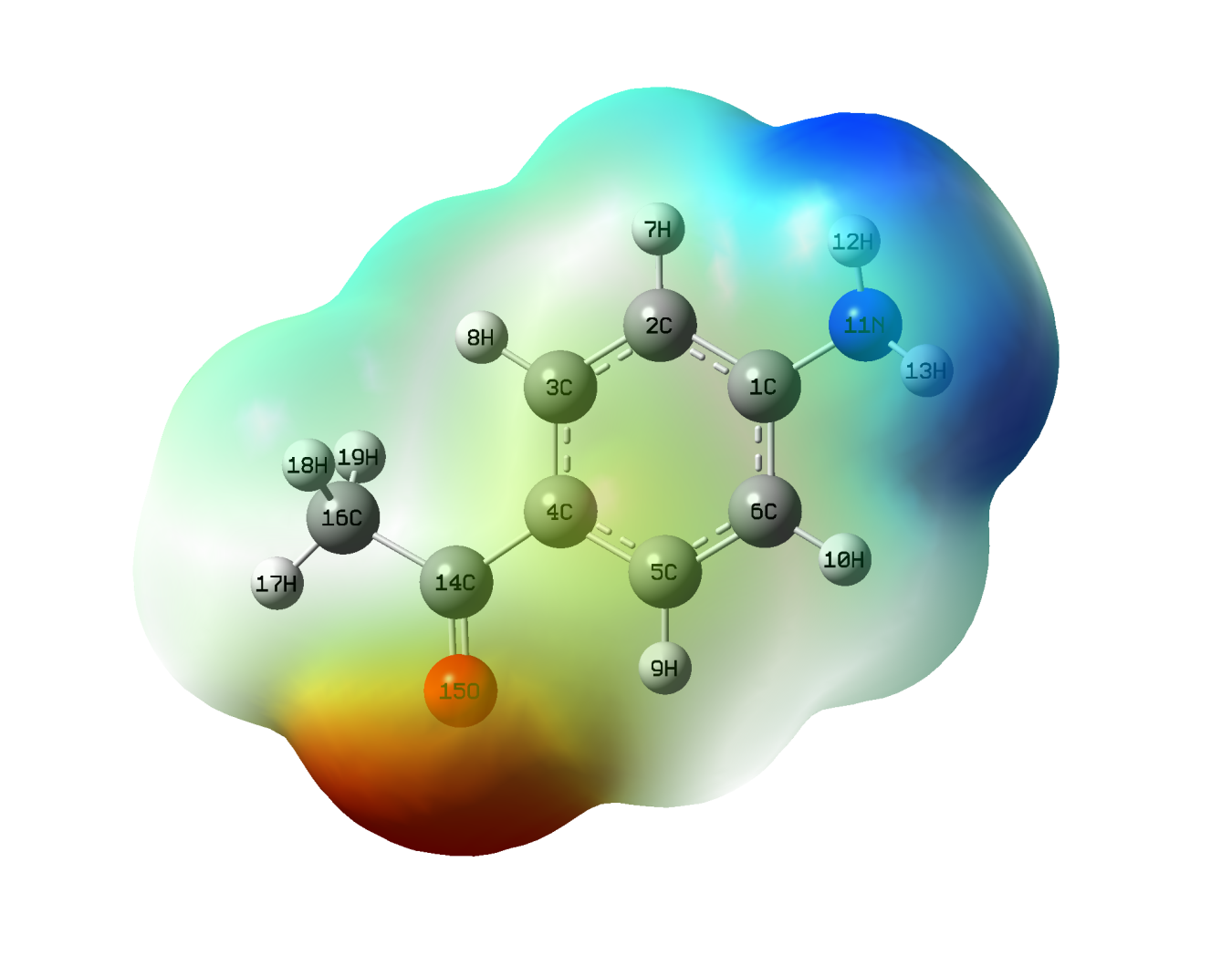 Table S1: Total atomic charges obtained using NPA approach, computed at B3LYP/6-311++G(d,p) approximation.     Atom     Charge         Core        Valence      Rydberg        Total      C    1    0.19235      1.99902     3.78912    0.01951     5.80765      C    2   -0.25969      1.99907     4.24388    0.01674     6.25969      C    3   -0.14718      1.99911     4.13301    0.01507     6.14718      C    4   -0.19476      1.99893     4.17739    0.01844     6.19476      C    5   -0.12543      1.99909     4.10808    0.01825     6.12543      C    6   -0.25319      1.99906     4.23786    0.01628     6.25319      H    7    0.20073      0.00000     0.79635    0.00291     0.79927      H    8    0.20613      0.00000     0.79202    0.00185     0.79387      H    9    0.22933      0.00000     0.76841    0.00226     0.77067      H   10    0.20234      0.00000     0.79566    0.00200     0.79766      N   11   -0.77692      1.99942     5.76162    0.01588     7.77692      H   12    0.37787      0.00000     0.61970    0.00243     0.62213      H   13    0.37851      0.00000     0.61899    0.00250     0.62149      C   14    0.55170      1.99928     3.40942    0.03960     5.44830      O   15   -0.57498      1.99976     6.56121    0.01400     8.57498      C   16   -0.66687      1.99926     4.65932    0.00828     6.66687      H   17    0.22719      0.00000     0.77057    0.00225     0.77281      H   18    0.21628      0.00000     0.78187    0.00185     0.78372      H   19    0.21659      0.00000     0.78156    0.00185     0.78341Table S2: Enrichment ratios Exy of the main intermolecular interactions of PAAP.InteractionEnrichment  RatioH···HC···HN···HO···H0.871.341.361.30